ZÁVOD MÍRU 4.6. – 5.6.2021 4.6. 2021 - úplná uzávěra silnice III/37010, 37017, II/370 cca od 15:00 hod do cca 18:00 hod., kdy dojde k průjezdu k.ú. Stříbrné Hory, Skály  a Rýmařov  „Závod Míru U23 Grand Prix Jeseníky“; Trasa Jeseník – Rýmařov.5.6.2021 - posuvná uzávěra – průjezd v obci …. Rýmařov, Skály, Horní Město, Tvrdkov…(z Dlouhých Strání směr Oskava) dne 05.06.2021 u nás v časovém rozmezí od 13:00 hod. do cca 13:45 hod. v rámci závodu „Závod Míru U23 Grand Prix Jeseníky“ po silnicích II. třídy;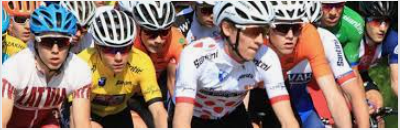 